      БОЙОРОК                                                                 РАСПОРЯЖЕНИЕ02 июнь  2022 й                                  № 33                         02июня   2022 г.«О повышении минимального размера оплаты трудас 01 июня 2022 года»     В соответствии с Постановлением  Правительства Российской Федерации от 28.05.2022 № 973 "Об особенностях исчисления и установления в 2022 году минимального размера оплаты труда, величины прожиточного минимума, социальной доплаты к пенсии, а также об утверждении коэффициента индексации (дополнительного увеличения) размера фиксированной выплаты к страховой пенсии, коэффициента дополнительного увеличения стоимости одного пенсионного коэффициента и коэффициента дополнительной индексации пенсий, предусмотренных абзацами четвертым - шестым пункта 1 статьи 25 Федерального закона "О государственном пенсионном обеспечении в Российской Федерации" Федеральным законом от 25 декабря 2018 года № 481-ФЗ «О внесении изменения в отдельные законодательные акты Российской Федерации в части повышения минимального размера оплаты труда до прожиточного минимума трудоспособного населения» и согласно Постановлению Конституционного суда Российской Федерации от 7 декабря 2017 года № 38-П, в связи с повышением минимального размера оплаты труда до 17570,85 рублей (15279 рублей +15% уральский коэффициент):, 1.С 01 июня 2022 года ввести работникам органов местного самоуправления и заработная плата которых не превышает минимального размера оплаты труда (МРОТ), доплату «Доведение до МРОТ».2.В те месяцы, когда месячный фонд заработной платы данных работников превышает МРОТ, доплату не устанавливать.3.Доплату устанавливать пропорционально отработанному времени.4.Распоряжение администрации сельского поселения Нижнеташлинский сельсовет муниципального района Шаранский район Республика Башкортостан № 01 от 11 января 2022 года считать утратившим силу.Соглашение Правительства Республики Башкортостан, Федерации профсоюзов Республики Башкортостан, Союза работодателей Республики Башкортостан от 24.12.2021, ст. 1 Закона от 19.06.2000 № 82-ФЗ; п. 1 постановления Правительства РФ от 28.05.2022 № 973Глава сельского поселения 	                                              Г.С.ГарифуллинаБАШКОРТОСТАН РЕСПУБЛИКАҺЫШАРАН РАЙОНЫМУНИЦИПАЛЬ РАЙОНЫНЫҢТУБЭНГЕ ТАШЛЫ  АУЫЛ СОВЕТЫАУЫЛ БИЛӘМӘҺЕ ХАКИМИӘТЕ БАШЛЫГЫ452645, Шаран районы, Тубэнге Ташлы  ауылы, Жину урамы,20Тел.(34769) 2-51-49, факс (34769) 2-51-49E-mail:ntashss@yandex.ru, http://ntashly.ruИНН 0251000863, ОГРН 1020200612805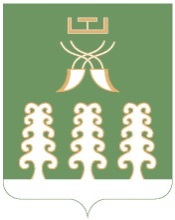             ГЛАВА СЕЛЬСКОГО ПОСЕЛЕНИЯ НИЖНЕТАШЛИНСКИЙ СЕЛЬСОВЕТМУНИЦИПАЛЬНОГО РАЙОНАШАРАНСКИЙ РАЙОН РЕСПУБЛИКИ БАШКОРТОСТАН452645, Шаранский район,с.Нижние Ташлы, ул.Победы, 20Тел.(34769) 2-51-49, факс (34769) 2-51-49E-mail:ntashss@yandex.ru, http://ntashly.ruИНН 0251000863, ОГРН 1020200612805